附件一：初评会议日程安排初评一组（10个）（以实验室名称拼音排序）初评二组（11个）（以实验室名称拼音排序）附件二：北京会议中心交通1.首都机场－北京会议中心（1）出租车：机场高速至北五环，往西至顾家庄桥的“北京会议中心”出口，沿着路标行驶，即可到达，费用约70元左右。（2）机场快轨：在T2航站楼乘坐机场快轨到达三元桥站,在三元桥站转地铁十号线（巴沟方向），在惠新西街南口转地铁五号线（天通苑北方向），到大屯路东站下车，搭乘569路公交车到北苑桥东站下车步行10分钟至会议中心，全程大约两小时十五分钟。也可在三元桥站直接搭乘出租车到达北京会议中心。（3）机场大巴：搭乘机场大巴六号线（首都机场-奥运村）在奥运村站下车（8am-9pm，票价16元），步行450米至中科院地理所，乘坐617路公交车至辛店村站，步行约20分钟至会议中心。也可在奥运村站搭乘出租车直接到达北京会议中心。2.火车站－北京会议中心（1）北京西客站：乘99路/21路至军事博物馆，换乘地铁一号线至东单站，换乘地铁五号线至大屯路东站B1（东北口），换乘569路至北京会议中心。（2）北京站：乘地铁二号线至崇文门站，换乘地铁五号线至大屯路东站B1（东北口），换乘569路至北京会议中心。（3）北京南站：乘地铁四号线至宣武门站，换成地铁二号线至崇文门站，换乘地铁五号线至大屯路东站B1（东北口），换乘569路至北京会议中心。3.自驾车北五环自西向东或自东向西，在顾家庄桥东西均有“北京会议中心”出口，沿路标行驶，即可到达。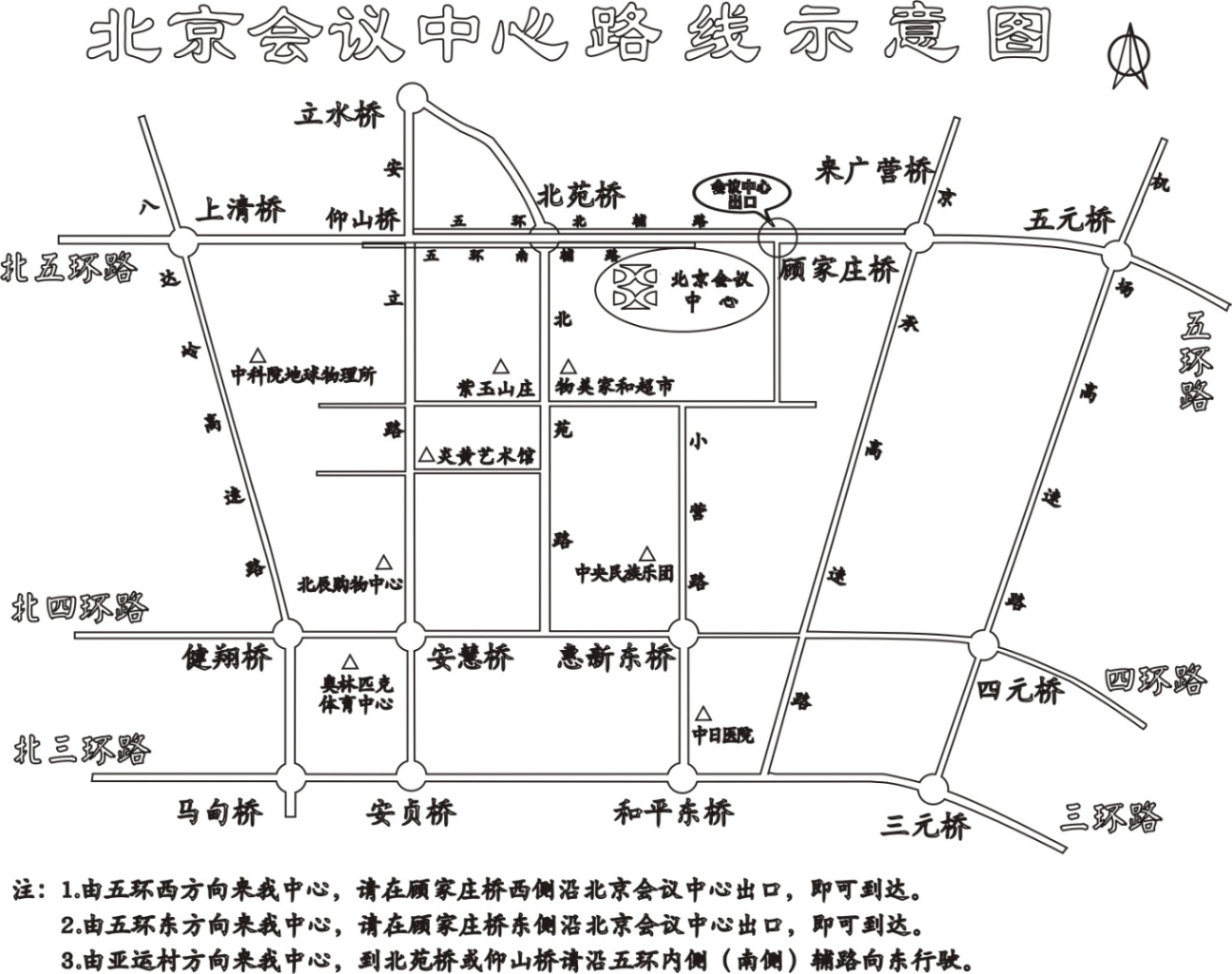 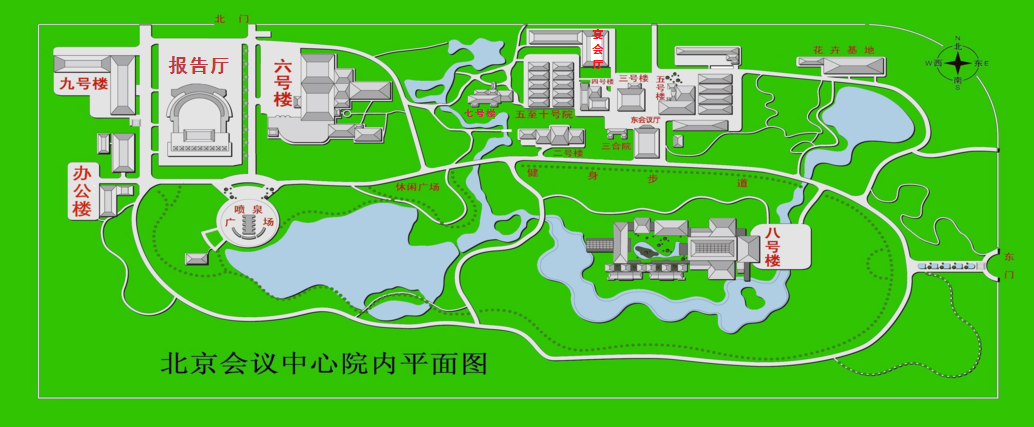 日期时间序号实验室名称依托单位23日08:30-10:00预备会议预备会议23日10:00-11:001粉末冶金国家重点实验室中南大学23日11:00-12:002高性能陶瓷和超微结构国家重点实验室中国科学院上海硅酸盐研究所23日午餐/休息23日14:00-15:003硅酸盐建筑材料国家重点实验室武汉理工大学23日15:00-16:004金属材料强度国家重点实验室西安交通大学23日16:00-16:10休息23日16:10-17:105金属基复合材料国家重点实验室上海交通大学23日17:10-18:106凝固技术国家重点实验室西北工业大学23日晚餐24日08:00-09:007新金属材料国家重点实验室北京科技大学24日09:00-10:008新型陶瓷与精细工艺国家重点实验室清华大学24日10:00-10:10休息24日10:10-11:109亚稳材料制备技术与科学国家重点实验室燕山大学24日11:10-12:1010制浆造纸工程国家重点实验室华南理工大学24日午餐24日13:30-15:00专家会议日期时间序号实验室名称依托单位23日08:30-10:00预备会议预备会议23日10:00-11:001材料复合新技术国家重点实验室武汉理工大学23日11:00-12:002超硬材料国家重点实验室吉林大学23日午餐/休息23日13:30-14:303发光材料与器件国家重点实验室华南理工大学23日14:30-15:304高分子材料工程国家重点实验室四川大学23日15:30-15:40休息23日15:40-16:405固体润滑国家重点实验室中国科学院兰州化学物理研究所23日16:40-17:406光电材料与技术国家重点实验室中山大学23日17:40-18:407硅材料国家重点实验室浙江大学23日晚餐24日08:00-09:008晶体材料国家重点实验室山东大学24日09:00-10:009纤维材料改性国家重点实验室东华大学24日10:00-10:10休息24日10:10-11:1010信息功能材料国家重点实验室中国科学院上海微系统与信息技术研究所24日11:10-12:1011有机无机复合材料国家重点实验室北京化工大学24日午餐24日13:30-15:00专家会议